École Notre-Dame-des-Vertus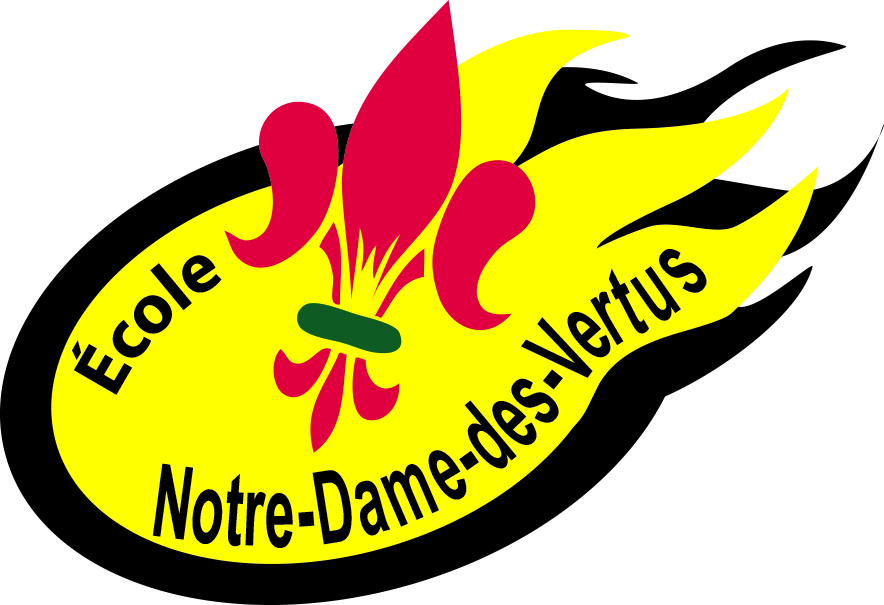 C.P. 248 Zenon Park (Saskatchewan)   S0E 1W0306.767-2209      ndv@cefsk.ca10e – 11e – 12e années(s.v.p. identifier les items avec le nom de l’enfant)2 boîtes de kleenex1 paire d’espadrilles qui ne laisse pas de marques pour l’intérieur1 paire d’espadrilles pour l’extérieur2 effaces blanches12 crayons HB2 bâtons de colle (35g)crayons de bois en couleurciseaux pointus1 règle 30 cm2 stylos bleus et rouges2 rubans ou liquide correcteur1 ensemble de géométrie OBLIGATOIRE – de bonne qualité3 surligneurs jaune ou orange1 clé mémoire USB 4 Cartables (1½ po.) avec feuilles mobiles1 cahier papier quadrillé2 ensembles de séparateurs1 calculatrice graphiqueaiguise crayonBescherelle (verbes) OBLIGATOIREDictionnaire français OBLIGATOIREDictionnaire anglais OBLIGATOIRE Thésaurus anglais OBLIGATOIREEnsemble pour éducation physiquePremière journée d’école – mercredi 1 septembre 2021Grades 10 – 11 - 12  (Please identify all items with child’s name)2 kleenex boxes1 pair of runners (non-marking) for inside1 pair of runners for outside2 white erasers12 HB pencils2 glue sticks (35g)colored pencil crayonsscissors - pointed end1 ruler 30 cm2 blue pens and 2 red pensliquid paper or dry erasegeometry set MANDATORY – good quality3 yellow or orange highlighter 1 USB memory stick 4 – 1 ½ in binders with loose leafs1 notebook – graph paper2 sets of page separators1 graphic calculator1 handheld pencil sharpenerBescherelle (verbes) MANDATORYFrench Dictionary MANDATORYEnglish Dictionary MANDATORYEnglish Thesaurus MANDATORYGym clothesFirst day of school – Wednesday, September 1st, 2021